106年臺南市陽光電城-陽光屋頂宣導說明會戶外太陽很大，室內冷氣開很兇，台灣飆破用電紀錄的月份越來越多， 除了電費飆升更對地球造成危害，惡性循環的情況只會越來越嚴重，裝設太陽能板能夠利用光照產生發電且能達到室內降溫，又可向市府申請補助…歡迎前來參與會議了解詳細內容，現場亦有專家為您解答問題!!臺南市政府積極發展太陽光電應用，為配合中央政府太陽光電2年期推動計畫，再訂定本市太陽光電2年期擴大計畫，推動鹽業用地太陽光電專區、滯洪池浮動式太陽光電系統、不利耕作地設置綠能設施及垃圾掩埋場設置太陽光電系統，目標2年內(106及107年)再打造1座曾文水力發電廠年發電量(220MW)。為鼓勵市民或轄區企業裝設太陽光電，臺南市政府訂定「一百零六年度補助設置太陽光電系統實施計畫」，編列約3500萬元，一般建築物補助5千元/瓩，陽光社區補助1~2萬元/瓩不等，本說明會旨在宣導本年度政策與補助計畫資訊，並建置問題溝通的橋樑進行交流討論，以推廣太陽光電系統的設置，敬邀有意裝設屋頂太陽能板之民眾熱烈參與，共同打造低碳的陽光電城家園。主辦單位：臺南市政府經濟發展局執行單位：合美工程股份有限公司邀請對象：一般民眾會議時間與地點：議程106年臺南市陽光電城-陽光屋頂宣導說明會—報名回函—報名方式：以電話或E-mail報名；聯繫窗口：06-2140158#506  林小姐報名回函填妥請E-mail至megan3172000@gmail.com或傳真至06-2140189提前報名者提供精美小禮物與餐點有意前來參與之系統廠商，請先電話聯繫—交通資訊—(一)安平區建平里活動中心二樓(台南市新營區民族路21號)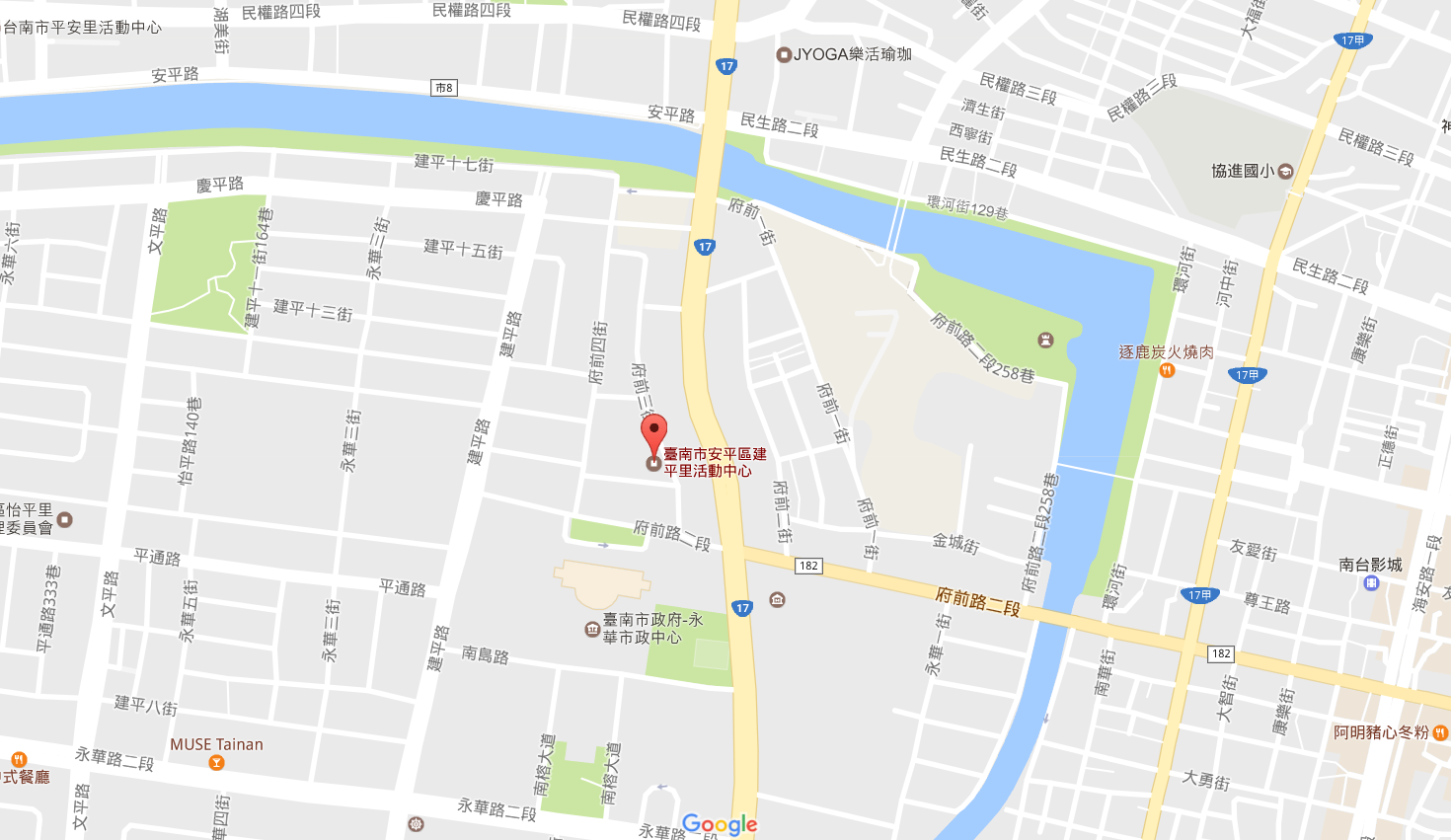 (二)東區德光里活動中心二樓教室(臺南市東區崇德路111號)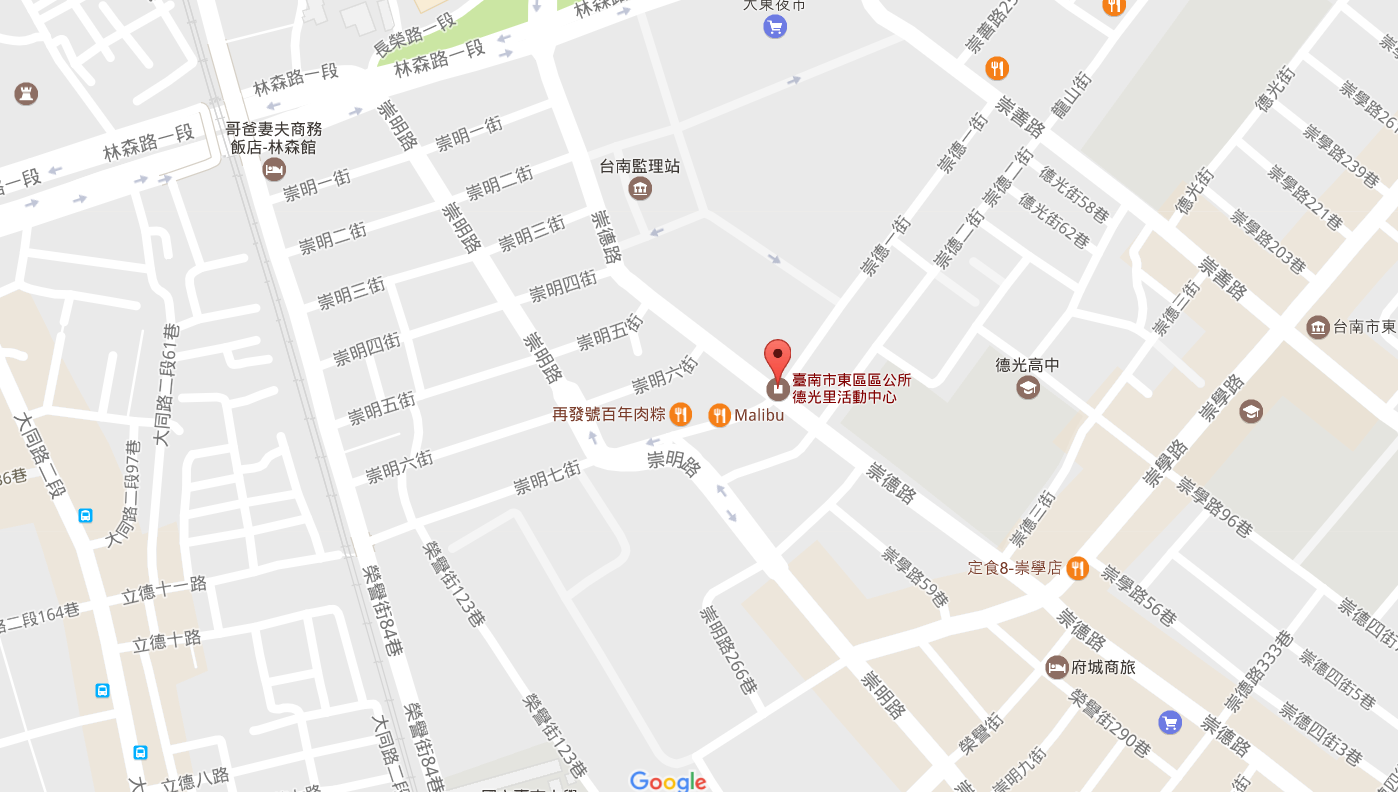 (三)永康區埔園里活動中心二樓教室(臺南市永康區埔園里永大路三段618巷111號)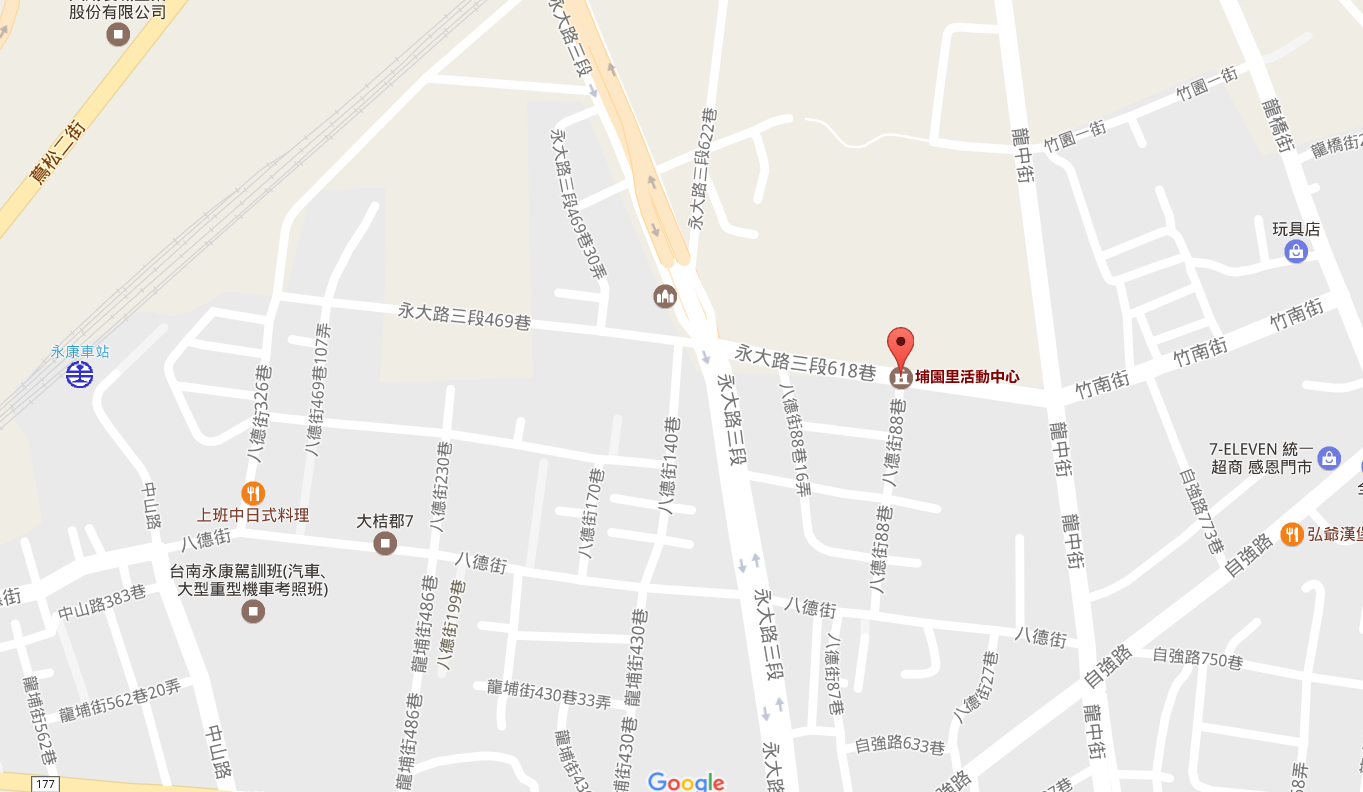 (四)大宏王公社區活動中心三樓教室(台南市新營區民族路21號)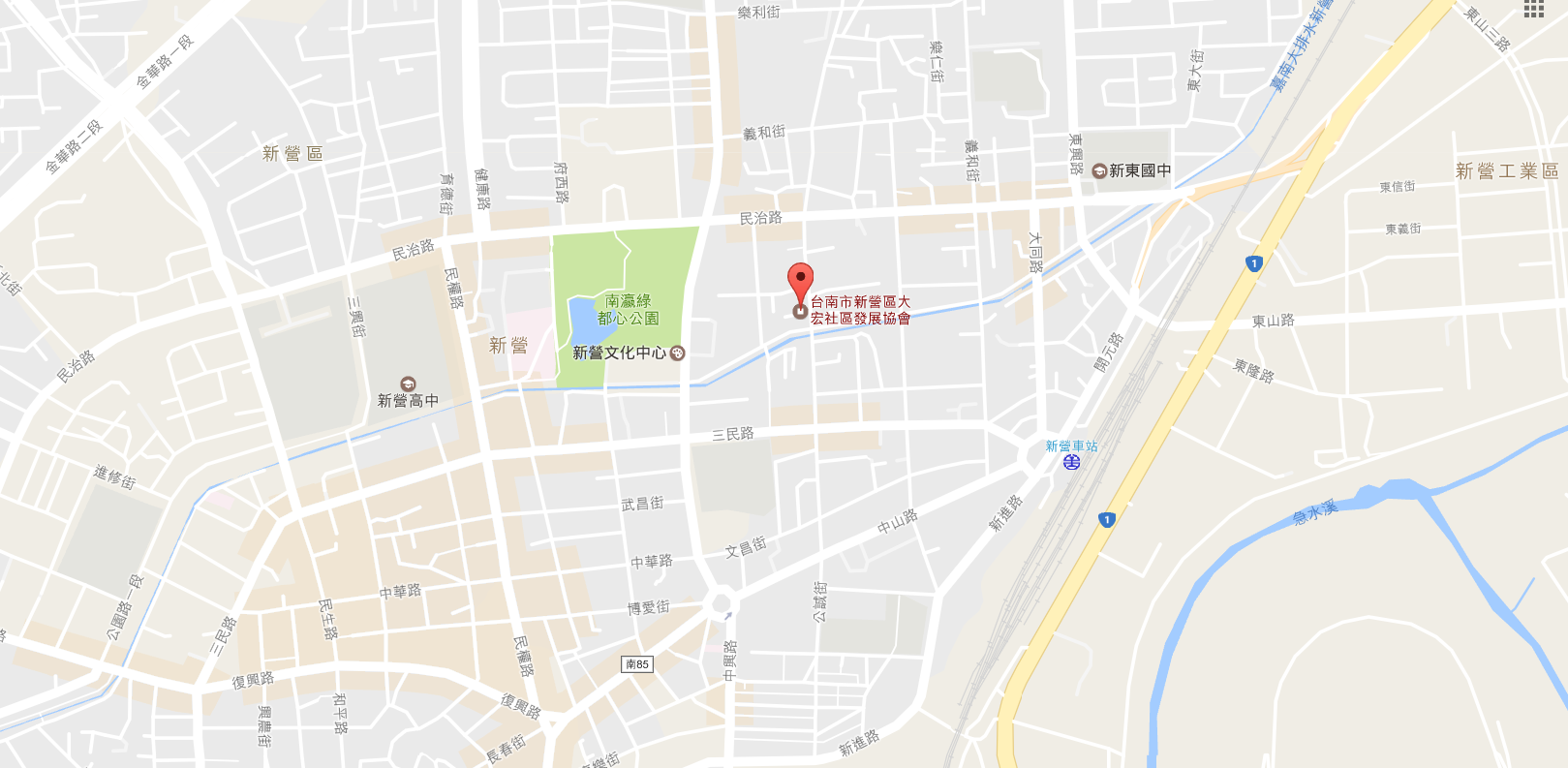 (五) 仁德區成功里活動中心(臺南市仁德區成功里37鄰保華路245號)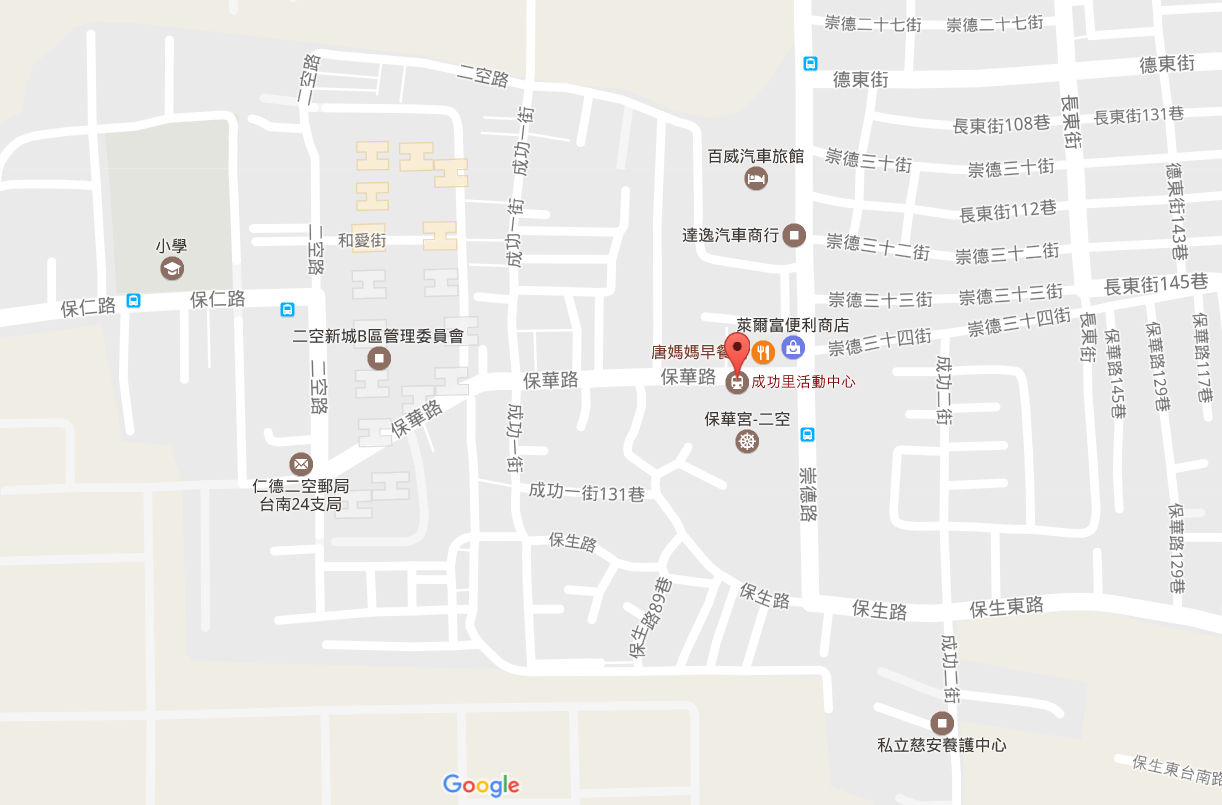 場次時間地點第一場2017/6/28(三)安平區建平里活動中心二樓第二場 2017/7/4(二)東區德光里活動中心二樓教室第三場2017/7/12(三)永康區埔園里活動中心二樓教室第四場2017/7/19(三)新營區大宏王公社區活動中心三樓教室第五場2017/7/26(三)仁德區成功里活動中心一樓大廳時間主題主講單位14:20~14:30入場與簽到入場與簽到14:30~14:40太陽光電系統設置簡介合美工程股份有限公司14:40~15:00臺南市陽光電城推動政策與補助計畫說明合美工程股份有限公司15:00~15:20綜合討論與互動綜合討論與互動15:20~15:30賦歸賦歸姓名電話E-mail參與場次□第一場 □第二場□第三場 □第四場□第五場□第一場 □第二場□第三場 □第四場□第五場□第一場 □第二場□第三場 □第四場□第五場□第一場 □第二場□第三場 □第四場□第五場□第一場 □第二場□第三場 □第四場□第五場